О внесении изменений в постановление администрации Комсомольского района от 07.11.2017 г.  № 607  «О муниципальной программе Комсомольского района Чувашской Республики «Формирование современной городской среды на 2018–2024 годы»Администрация Комсомольского района  п о с т а н о в л я е т:1. Внести в муниципальную программу Комсомольского района  Чувашской Республики «Формирование современной городской среды на 2018-2024 годы», утвержденную постановлением администрации Комсомольского района от 07.11.2017 г. № 607 «О муниципальной программе Комсомольского района Чувашской Республики «Формирование современной городской среды на 2018–2024 годы» (далее – муниципальная программа), следующие изменения:а) позицию «Объемы бюджетных ассигнований Программы» паспорта муниципальной программы  изложить в следующей редакции:б) Раздел V «Обоснование объема финансовых ресурсов, необходимых для реализации Программы» паспорта муниципальной программы изложить в следующей редакции:«Раздел V «Обоснование объема финансовых ресурсов, необходимых для реализации Программы»Общий объем финансирования Программы в 2018-2024 годах составляет 35 152,48669 тыс. рублей, в том числе:в 2018 году – 0,0 тыс.рублей;в 2019 году – 35 152,48669 тыс.рублей;в 2020 году – 0,0 тыс.рублей;в 2021 году – 0,0 тыс.рублей;в 2022 году – 0,0 тыс.рублей;в 2023 году – 0,0 тыс.рублей;в 2024 году – 0,0 тыс.рублей.Объем финансирования Программы за счет средств федерального бюджета составляет 10 790,28412 тыс. рублей, республиканского бюджета Чувашской Республики – 22 866,26443 тыс. рублей, местных бюджетов – 1 220,72063 тыс. рублей, внебюджетных источников – 275,21751 тыс. рублей.»;в) приложение №3 к муниципальной программе  изложить в новой редакции согласно приложению к настоящему постановлению. 2. Настоящее постановление вступает в силу после дня его официального опубликования.Глава администрацииКомсомольского района                                                                               А.Н. ОсиповПриложение к постановлению администрации Комсомольского района от 20.12.2019 г. №1811РЕСУРСНОЕ ОБЕСПЕЧЕНИЕ И ПРОГНОЗНАЯ (СПРАВОЧНАЯ) ОЦЕНКА РАСХОДОВ за счет всех источников финансирования реализации муниципальной программы Комсомольского района «Формирование современной городской среды на 2018-2024 годы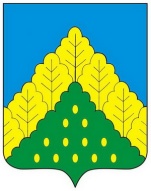 ЧĂВАШ РЕСПУБЛИКИНКОМСОМОЛЬСКИ РАЙОНĔН АДМИНИСТРАЦИЙЕЙЫШĂНУ20.12.2019 ç. № 1811Комсомольски ялĕАДМИНИСТРАЦИЯКОМСОМОЛЬСКОГО РАЙОНАЧУВАШСКОЙ РЕСПУБЛИКИПОСТАНОВЛЕНИЕ20.12.2019 г. № 1811село Комсомольское«Объемы бюджетных ассигнований Программы–прогнозируемые объемы финансирования мероприятий Программы в 2018-2024 годах составляют 35 152,48669 тыс. рублей, в том числе:в 2018 году – 0,0 тыс. рублей; в 2019 году – 35 152,48669 тыс. рублей; в 2020 году – 0,0 тыс. рублей; в 2021 году – 0,0 тыс. рублей; в 2022 году – 0,0 тыс. рублей;в 2023 году – 0,0  тыс. рублей;в 2024 году – 0,0  тыс. рублей;из них средства:федерального бюджета – 10 790,28412 тыс. рублей, в том числе: в 2018 году – 0,0 тыс. рублей; в 2019 году – 10 790,28412 тыс. рублей; в 2020 году – 0,00 тыс. рублей; в 2021 году – 0,00 тыс. рублей; в 2022 году – 0,00 тыс. рублей;в 2023 году – 0,00  тыс. рублей;в 2024 году – 0,00  тыс. рублей;республиканского бюджета – 22 866,26443 тыс. рублей, в том числе:в 2018 году – 0,0 тыс. рублей; в 2019 году – 22 866,26443 тыс. рублей; в 2020 году – 0,00 тыс. рублей; в 2021 году – 0,00 тыс. рублей; в 2022 году – 0,00 тыс. рублей;в 2023 году – 0,00  тыс. рублей;в 2024 году – 0,00  тыс. рублей;местного бюджета – 1 220,72063 тыс. рублей, в том числе:в 2018 году – 0,0 тыс. рублей; в 2019 году – 1 220,72063 тыс. рублей; в 2021 году – 0,00 тыс. рублей; в 2023 году – 0,00 тыс. рублей; в 2024 году – 0,00 тыс. рублей; внебюджетных источников–275,21751тыс. рублей, в том числе:в 2018 году – 0,0 тыс. рублей; в 2019 году – 275,21751 тыс. рублей; в 2021 году – 0,00 тыс. рублей; в 2023 году – 0,00 тыс. рублей; в 2024 году – 0,00 тыс. рублей; Объемы и источники финансирования муниципальной программы уточняются при формировании консолидированного бюджета Комсомольского района Чувашской Республики на очередной финансовый год и плановый период.»;СтатусНаименование Программы (основного мероприятия)Код бюджетной классификацииКод бюджетной классификацииИсточники финансированияРасходы по годам, тыс. рублейРасходы по годам, тыс. рублейРасходы по годам, тыс. рублейРасходы по годам, тыс. рублейРасходы по годам, тыс. рублейРасходы по годам, тыс. рублейРасходы по годам, тыс. рублейСтатусНаименование Программы (основного мероприятия)главный распорядитель бюджетных средствцелевая статья расходовИсточники финансирования2018201920202021202220232024123456789101112Муниципальная программа Комсомольского района«Формирование современной городской среды на территории Комсомольского района Чувашской Республики» на 2018-2024 годыххвсего0,035152,486690,00,00,00,00,0Муниципальная программа Комсомольского района«Формирование современной городской среды на территории Комсомольского района Чувашской Республики» на 2018-2024 годыххфедеральный бюджет0,010790,284120,00,00,00,00,0Муниципальная программа Комсомольского района«Формирование современной городской среды на территории Комсомольского района Чувашской Республики» на 2018-2024 годыххреспубликанский бюджет Чувашской Республики0,022866,264430,00,00,00,00,0Муниципальная программа Комсомольского района«Формирование современной городской среды на территории Комсомольского района Чувашской Республики» на 2018-2024 годыххместные бюджеты0,01220,720630,00,00,00,00,0Муниципальная программа Комсомольского района«Формирование современной городской среды на территории Комсомольского района Чувашской Республики» на 2018-2024 годыххвнебюджетные источники0,0275,217510,00,00,00,00,0Основное мероприятие 1Формирование комфортной городской средыххвсего0,010908,03550,00,00,00,00,0Основное мероприятие 1Формирование комфортной городской средыххфедеральный бюджет0,010790,284120,00,00,00,00,0Основное мероприятие 1Формирование комфортной городской средыреспубликанский бюджет Чувашской Республики0,076,480540,00,00,00,00,0Основное мероприятие 1Формирование комфортной городской средыххместные бюджеты0,08,497840,00,00,00,00,0Основное мероприятие 1Формирование комфортной городской средыххвнебюджетные источники0,032,7730,00,00,00,00,0Основное мероприятие 2Реализация комплекса мероприятий по благоустройству улиц населенных пунктов, дворовых территорий многоквартирных домов, тротуаров, соединяющих дворовые территории и объекты социально-культурной сферыххвсего0,024244,451190,00,00,00,00,0Основное мероприятие 2Реализация комплекса мероприятий по благоустройству улиц населенных пунктов, дворовых территорий многоквартирных домов, тротуаров, соединяющих дворовые территории и объекты социально-культурной сферыххфедеральный бюджет0,00,00,00,00,00,00,0Основное мероприятие 2Реализация комплекса мероприятий по благоустройству улиц населенных пунктов, дворовых территорий многоквартирных домов, тротуаров, соединяющих дворовые территории и объекты социально-культурной сферыреспубликанский бюджет Чувашской Республики0,022789,783890,00,00,00,00,0Основное мероприятие 2Реализация комплекса мероприятий по благоустройству улиц населенных пунктов, дворовых территорий многоквартирных домов, тротуаров, соединяющих дворовые территории и объекты социально-культурной сферыххместные бюджеты0,01212,222790,00,00,00,00,0Основное мероприятие 2Реализация комплекса мероприятий по благоустройству улиц населенных пунктов, дворовых территорий многоквартирных домов, тротуаров, соединяющих дворовые территории и объекты социально-культурной сферыххвнебюджетные источники0,0242,444510,00,00,00,00,0Основное мероприятие 3Вовлечение заинтересованных граждан, организаций в реализацию мероприятий по благоустройству территорий муниципальных образованийххвсего0,00,00,00,00,00,00,0Основное мероприятие 3Вовлечение заинтересованных граждан, организаций в реализацию мероприятий по благоустройству территорий муниципальных образованийххфедеральный бюджет0,00,00,00,00,00,00,0Основное мероприятие 3Вовлечение заинтересованных граждан, организаций в реализацию мероприятий по благоустройству территорий муниципальных образованийххреспубликанский бюджет Чувашской Республики0,00,00,00,00,00,00,0Основное мероприятие 3Вовлечение заинтересованных граждан, организаций в реализацию мероприятий по благоустройству территорий муниципальных образованийххместные бюджеты0,00,00,00,00,00,00,0Основное мероприятие 3Вовлечение заинтересованных граждан, организаций в реализацию мероприятий по благоустройству территорий муниципальных образованийххвнебюджетные источники0,00,00,00,00,00,00,0